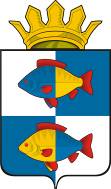 АДМИНИСТРАЦИЯ ИШИМСКОГО МУНИЦИПАЛЬНОГО РАЙОНА ТЮМЕНСКОЙ ОБЛАСТИОТДЕЛ ОБРАЗОВАНИЯПРИКАЗг. ИшимОб организации наставничества  в общеобразовательных организацияхИшимского  муниципального района               С целью организации качественной работы  по развитию наставничества  в образовательных организациях Ишимского района, оказания помощи  молодым  педагогам в их профессиональном  становлении, привития молодым  специалистам  интереса к педагогической деятельности, ускорения процесса  профессионального  становления учителя и развития способности самостоятельно  и качественно выполнять возложенные на них обязанности по занимаемой должности, руководствуясь Положением об отделе  образования администрации Ишимского муниципального районаПРИКАЗЫВАЮ:: Утвердить:1.1. Положение об организации наставничества в общеобразовательных организациях Ишимского муниципального района (приложение 1);1.2.Контроль исполнения приказа оставляю за собой. Начальник отдела образованияадминистрации Ишимского  муниципального района	                     А.В. Штефан29.08.2021                                  № 67/1